ПРОЕКТУКРАЇНАКАЛУСЬКА МІСЬКА РАДАВИКОНАВЧИЙ КОМІТЕТРІШЕННЯ___________№_______ Про відмову у наданні дозволу товариству з обмеженою відповідальністю «Торгово-виробничійфірмі «Стиль» на розміщення  тимчасовоїспоруди (павільйона) для провадження підприємницької діяльності на вул. Стуса,2в м. Калуші Керуючись частиною шостою ст.59 Закону України «Про місцеве самоврядування в Україні», ст.28 Закону України «Про регулювання містобудівної діяльності», п.1, п.2. ст.21 Закону України «Про благоустрій населених пунктів», абзацом 2 п.27 постанови Кабінету Міністрів України від 30.03.1994 №198 «Про затвердження Єдиних правил ремонту і утримання автомобільних доріг, вулиць, залізничних переїздів, правил користування ними та охорони», п. 1.14 наказу міністерства внутрішніх справ України від 30.12.2014 №1417 «Про затвердження Правил пожежної безпеки в Україні», наказом Міністерства регіонального розвитку, будівництва та житлово-комунального господарства України від 21.10.2011 №244 «Про затвердження Порядку розміщення тимчасових споруд для провадження підприємницької діяльності» (із змінами від 09.02.2021), п. 5.4. ДБН В.2.2-23:2009 «Підприємства торгівлі» із змінами 2019 року, беручи до уваги  висновок управління архітектури та містобудування Калуської міської ради від 11.08.2022 №04-06/163, розглянувши заяву товариства з обмеженою відповідальністю «Торгово-виробнича фірма «Стиль» про надання дозволу на розміщення тимчасової споруди (павільйона) для провадження підприємницької діяльності на вул. Стуса,2,  в м. Калуші виконавчий комітет міської ради ВИРІШИВ:1. Відмовити товариству з обмеженою відповідальністю «Торгово-виробничійфірмі «Стиль» в наданні дозволу на  розміщення тимчасової споруди (павільйона) для провадження підприємницької діяльності (роздрібна торгівля хлібо-булочними, кондитерськими виробами) на вул. Стуса,2 в м. Калуші у зв’язку з невідповідністю намірів місця розташування тимчасової споруди містобудівній документації та будівельним нормам.2. Контроль за виконанням цього рішення покласти на заступника        міського голови Наталію Кінаш. Міський голова                                                                          Андрій НАЙДА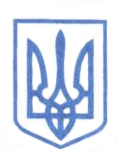 